Naam WerknemerAdresDatum:	4 maart 2021Betreft:	AutoregelingBeste Werkgever,Op <datum invullen> zijn wij een autoregeling met elkaar overeengekomen. In deze autoregeling staat een bepaling waar ik mij, na het inwinnen van extra informatie, niet in kan vinden. Dit betreft de bepaling over de afkoopregeling artikelnummer <nummer invullen>. Ten tijde van het tekenen van deze autoregeling was ik mij niet bewust van de consequenties van deze bepaling.Ik vind het niet redelijk dat ik voor een auto die ik ter beschikking gesteld krijg om mijn reguliere werk uit te oefenen een afkoopregeling moet betalen bij uitdiensttreding.Na inwinnen van informatie, onder andere bij de Vereniging Zakelijke Rijders, is mij duidelijk geworden dat het de vraag is of de afkoopregeling zoals in de autoregeling beschreven staat, juridisch houdbaar is. Het legt immers een onevenredig grote financiële druk op mij als werknemer en dat is in strijd met het recht op vrije arbeidskeuze.Met deze brief bevestig ik dat ik mij zal houden aan alle bepalingen uit de autoregeling, echter, dat ik niet akkoord ben met de beschreven afkoopregeling. Wel verklaar ik dat ik mij in zal spannen om voor de auto een zo kosten gunstig mogelijke nieuwe bestemming te zoeken. Ik hoop dat u begrip heeft voor mijn standpunt en dat u voor uw medewerkers redelijkheid en billijkheid wilt betrachten. Zie deze brief als kenmerk dat ik de zaken graag goed uit wil zoeken. Op geen manier is het mijn bedoeling om onze arbeidsrelatie te beschadigen of onder druk te zetten.Ik ben graag bereid tot een gesprek.  Met vriendelijke groet,<naam achternaam>  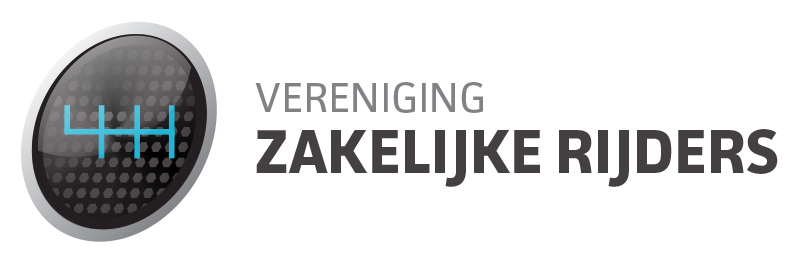 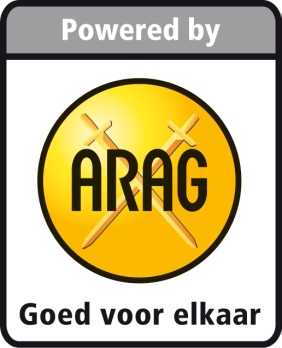 